conociendo e imitando a Don Bosco, 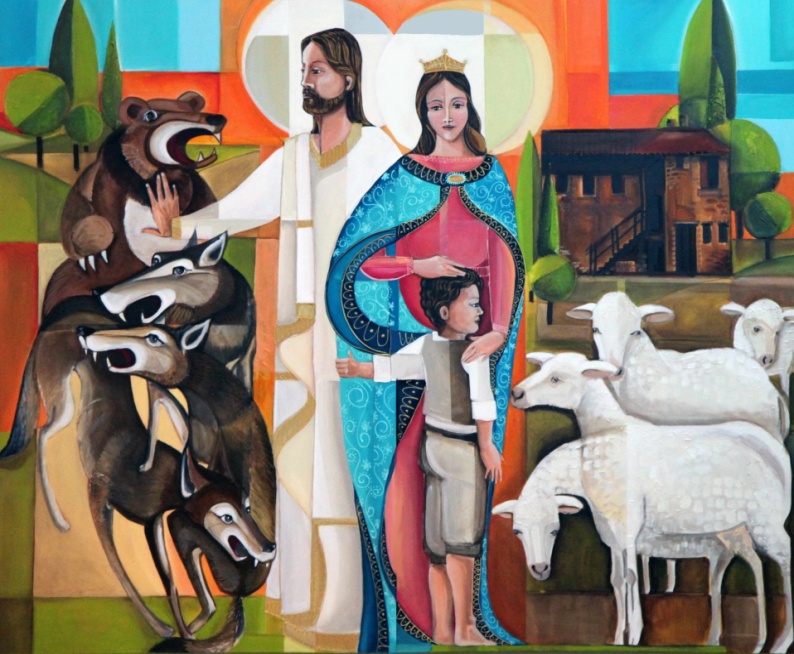 hagamos de los jóvenes la misión de nuestra vida (Pascual Chávez)AmbientaciónPide la Presencia del EspírituEspíritu Santo, eres viento: llévame donde quieras; eres brisa: déjame respirar lo nuevo;eres fuerza: levántame del suelo;eres vida: dame pasión por la vida;eres luz: ilumíname con tus rayos;eres libertad: hazme libre;eres agua viva: dame de beber;eres respuesta:  dame fuerza para decir sí 
al Padre, al Hijo  y a ti, Espíritu Santo.LEEMedita¿Eres tú “Buen Pastor” de los otros? …repasa sus actitudes y las tuyas.¿Te dejas guiar por el Buen Pastor a través de su Palabra, de los demás?¿Prefieres ir por tus caminos y no pos los suyos?ESCUCHA (reza)Salmo 23 (adaptación)El Señor es mi Pastor; nada me faltará.
En lugares de delicados pastos me hará descansar; junto a aguas de reposo  me pastoreará.  Confortará mi alma;
me guiará por sendas de justicia por amor de su nombre.Aunque ande en valle de sombra de muerte, no temeré mal alguno, porque Tú estarás conmigo; tu vara y tu cayado me infundirán aliento.Preparas una  mesa delante de mí, en presencia de mis enemigos;
unges mi cabeza con aceite; mi copa está rebosando. Que el bien y la misericordia me guíen todos los días de mi vida, y en la casa del Señor esté por años sin término